Приложение 4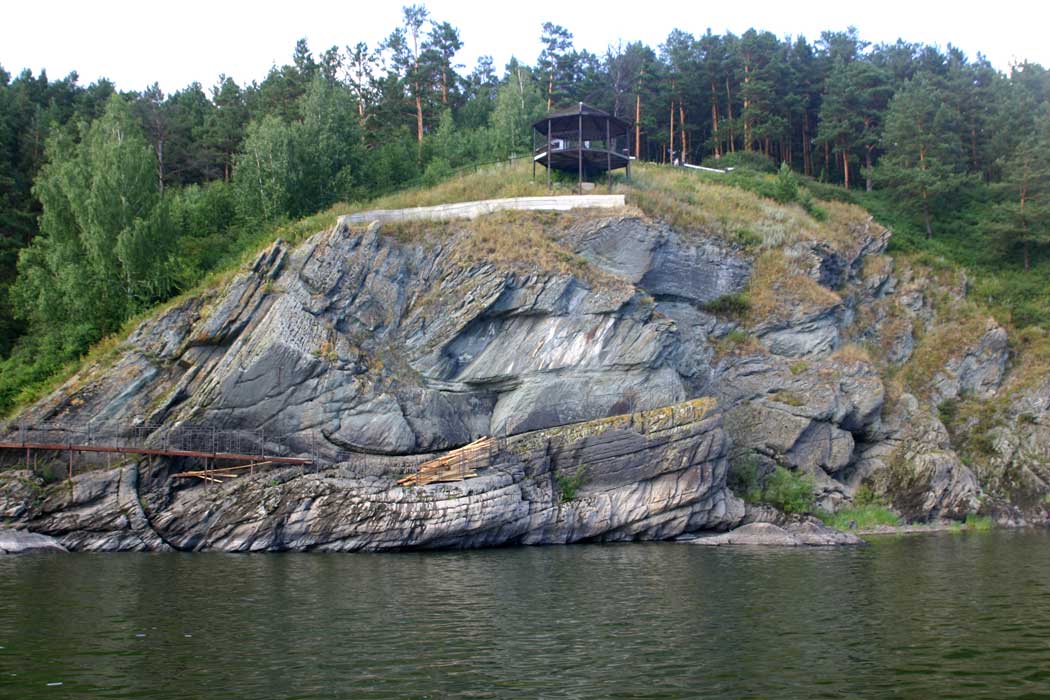 Рис. 11 – Томская писаница